                                                                            Бекітемін:                                                           Мектеп директоры:                Таханова Р.М.«Рамадан ауылының негізгі мектебі» коммуналдық мемлекеттік мекемесінің 2020-2021 оқу жылындағы Әлемнің екінші ұстазы атанған Әбу Насыр әл-Фарабидің туылғанына 1150 жыл толуына орай өткізілетін іс-шара жоспарыДайындаған:               Сыздыков Р.С.“  Рамадан  ауылының негізгі мектебі”коммуналдық мемлекеттік мекемесінің2020-2021 оқу жылындағы Әлемнің екінші ұстазыатанған Әбу Насыр әл-Фарабидің туылғанына1150 жыл толуына орай өткізілген іс-шаражоспарының атқарылғандығы жайында мәлімет     Мектебімізде 2020-2021 оқу жылындағы Әлемнің екінші ұстазыатанған Әбу Насыр әл-Фарабидің туылғанына 1150 жыл толуына орай бір жылдық іс-шара жоспарымен таныстырып, оқушыларға насихаттау жұмыстары жүргізілді.    Оныншы желтоқсан күні мектеп мұғалімі Сыздыков Р.С. «Шығыстың данасы» тақырыбында сынып сағатын ұйымдастырды.Мақсаты: Халқымыздың ұлттық қасиеті мен адамгершілігі, азаматтылығы мен ақыл-ой парасаты, имандылығынан терең мағлұмат беріп, жас ұрпақты ізгілікке баулу. Туған жерден шалғайға жүріп,  бар өмірін ғылым-білімге сарп еткен әл-Фараби  қартайған шағында өз елінің керуен-кіре тартып жүрген адамдарын кездестіріп қатты толқиды. Ел-жұрттың хал-жағдайын тәптіштеп сұрап, көңіл орнықтырған соң, қоштасарда өзінің жан серігі – «қыпшақ» деп аталатын домбырасының бетіне: «Айналайын атам қыпшақ, Туған жерім сағындым. Өз атыңа, үрметіңе Қайда жүрсем табындым!» – деп жазып, туған жері мен еліне сәлемдеме белгі ретінде беріп жіберген екен дейді.
     Р.Сыздыков сабақ барысында тәрбие сағаты өткізіліп, тәрбие сағатында фотосуреттерге түсіріліп, жоспарлары қоса алынды.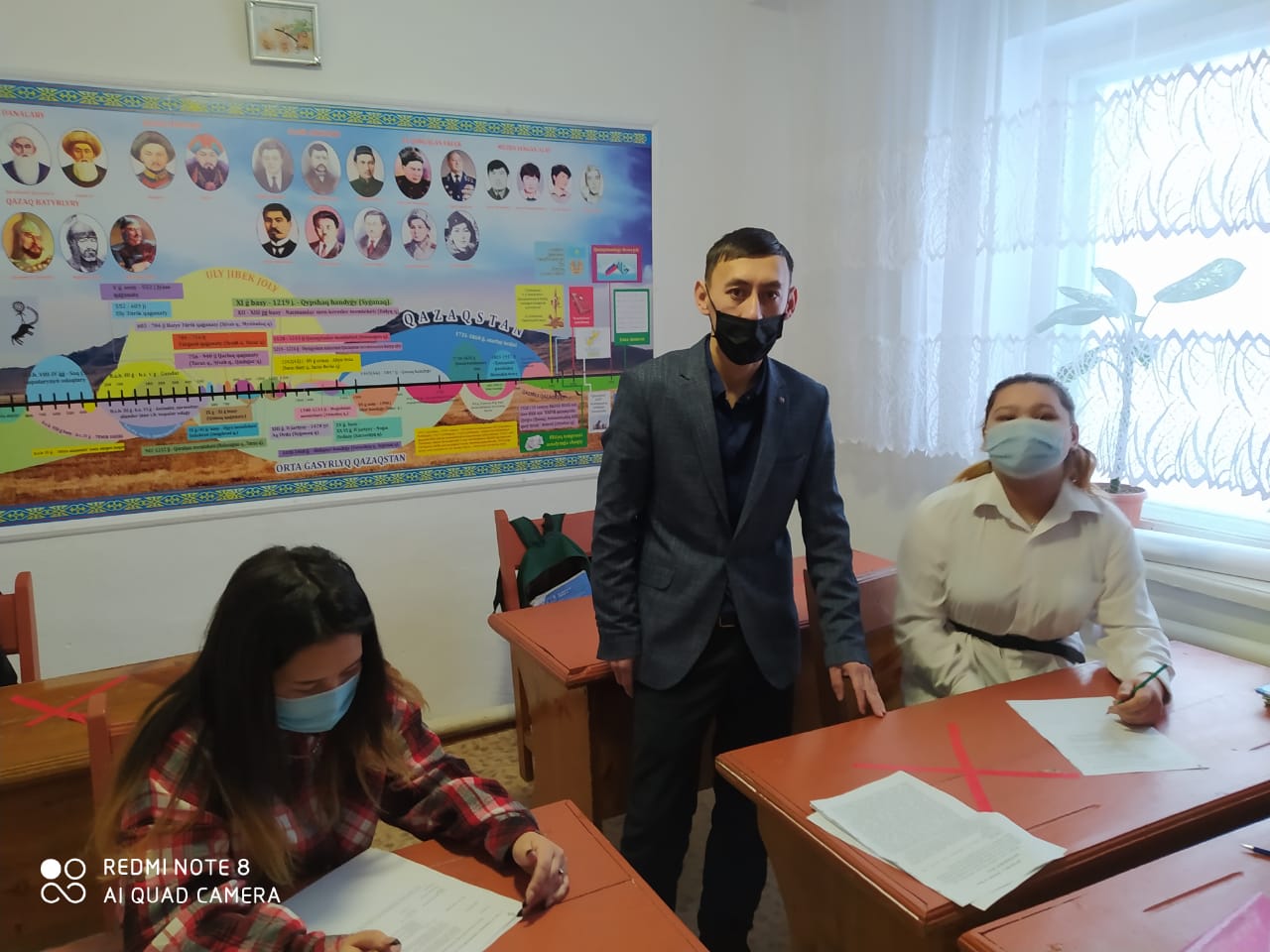    Іс-шараға сәйкес 25 - ші желтоқсан күні Рамазанова Г.М. «Шығыстың ұлы данасы» тақырыбында 5-6 сыныптар арасында дөңгелек үстел ұйымдастырылды, фотосуреттерге түсіріліп, жоспарлары қоса алынды. Мектеп оқушыларына ғұламаның өмірінен, шығармаларынан слайд көрсетіп, оқушыларды ақпараттандырды.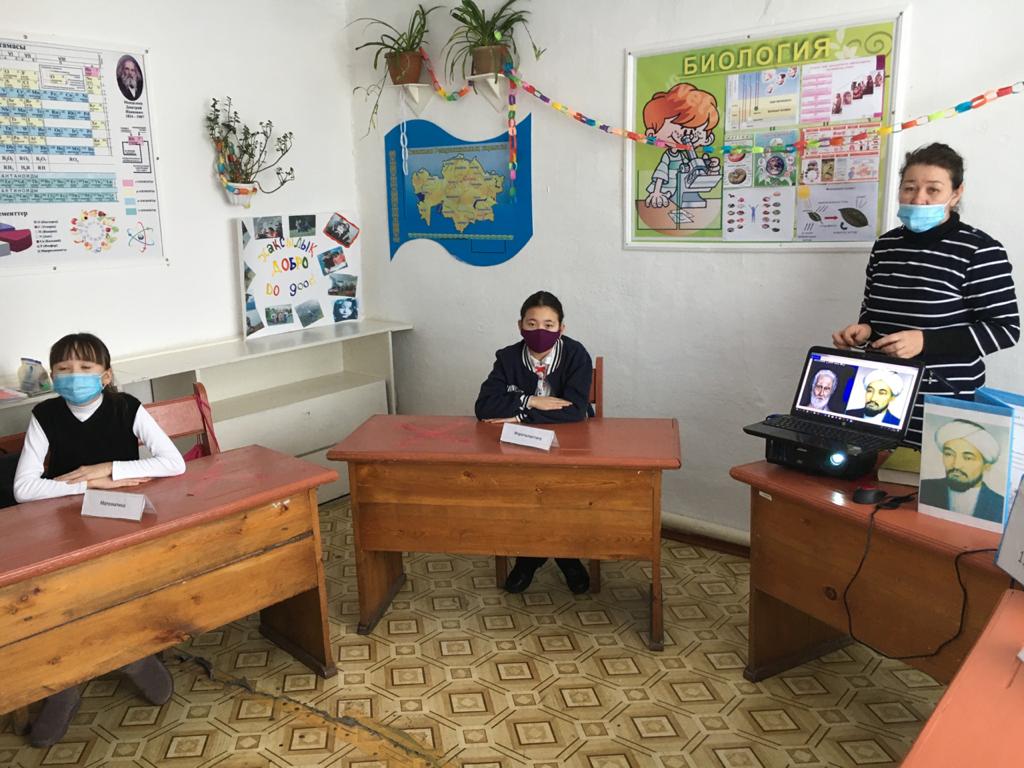 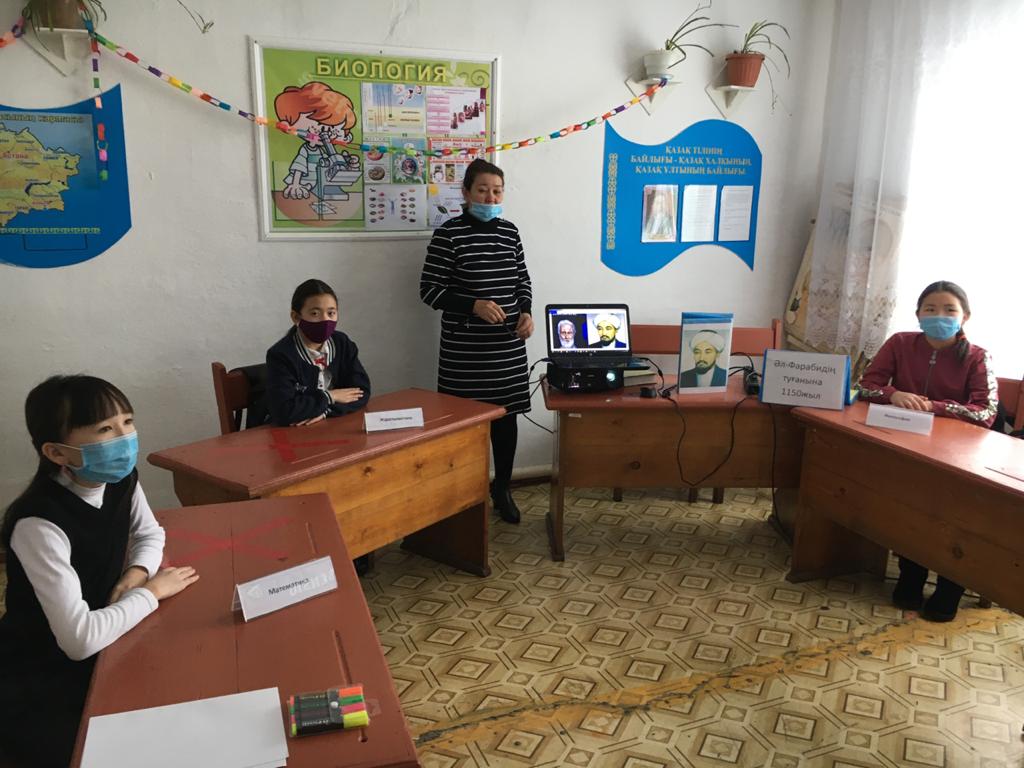 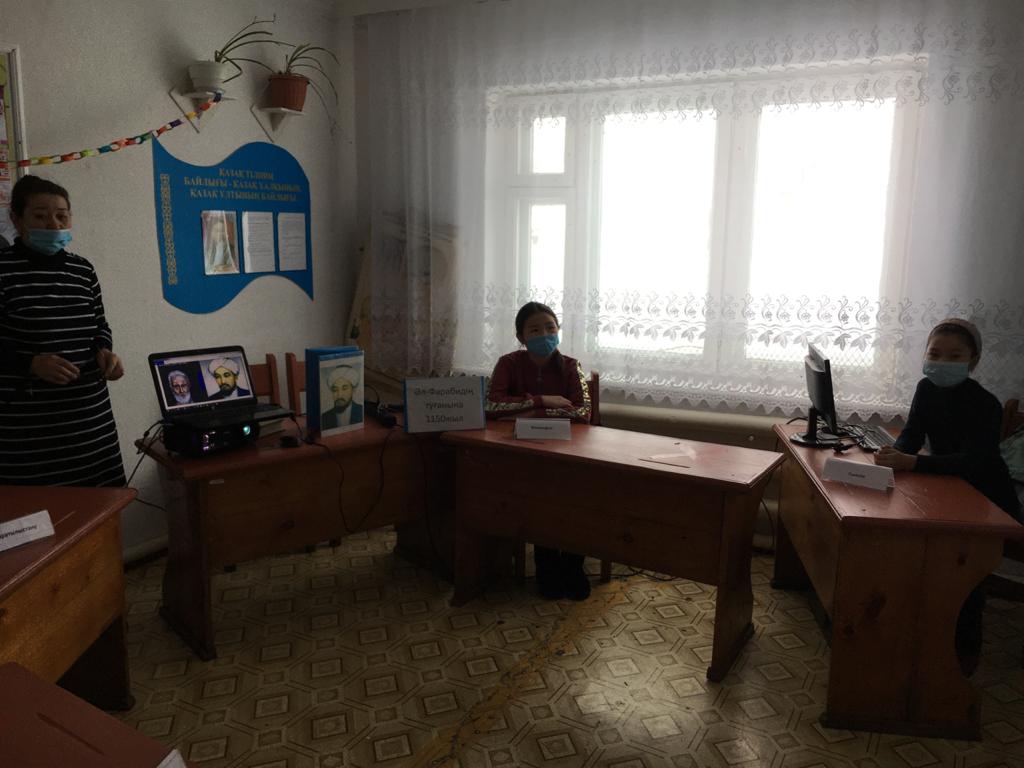 Ал желтоқсанның он сегізі және жиырма бірі күндері физика және математика пәндерінен жоспар бойынша олимпиада өтті. Жауапты : Сыздыков Р.СҚ/сІс-шара атауыӨтілу мерзіміЖауапты 1Мектепте Әбу Насыр әл-Фарабидің 1150 жылдығына байланысты  іс-шара жоспарын әзірлеу және бекіту, тиісті қызметкерлерге таныстыружелтоқсанСыздыков Р.С.2«Шығыстың данасы» сынып сағаты10.12.20Сыздыков Р.С.3Физика пәні бойынша олимпиада18.12.20Пән мұғалімі4Математика пәні бойынша олимпиада21.12.20Пән мұғалімі5«Шығыстың ұлы данасы» дөңгелек үстел25.12.20Рамазанова Г.М.6Өткізілген іс-шаралар бойынша есеп беру27.12.2020Сыздыков Р.С.